ZAPROSZENIE DO ZŁOŻENIA OFERTYna roboty montażoweZapytanie dotyczy: zamówienia publicznegoSEKCJA I: ZAMAWIAJĄCYI.1) NAZWA I ADRES: Gmina Miejska w Łęknicy , ul. Żurawska 1, 68-208 Łęknica, woj. lubuskie, tel. 068 3624700, faks 068 3624701.I.2) RODZAJ ZAMAWIAJĄCEGO: Administracja samorządowa.SEKCJA II: PRZEDMIOT ZAMÓWIENIAII. OKREŚLENIE PRZEDMIOTU ZAMÓWIENIAII.1) Nazwa nadana zamówieniu przez zamawiającego: Wymiana 7 opraw oświetlenia drogowego na moście granicznym w ciągu drogi gminnej nr G101923F w Łęknicy.II.2) Rodzaj zamówienia: roboty budowlane.II.3) Określenie przedmiotu oraz wielkości lub zakresu zamówienia:Wymiana 7 opraw oświetlenia drogowego na moście granicznym w ciągu drogi gminnej nr G101923F w Łęknicy na istniejących słupach o wysokości 6m.Należy zastosować oprawy LUG URBINO LED 84W lub równoważne o parametrach:Zakres robót obejmuje:Wymianę opraw rtęciowych na oprawy LED - 7 szt.,Utylizację zdemontowanych opraw i źródeł światła,Wymianę przewodów w słupach YDY 3x2,5 8mb x 7szt = 56mb,Wymianę złącza IZK-fazowe - 7 szt.,Wymianę złącza IZK-zerowe - 7 szt,Pomiary instalacji.Miejsce montażu: most na drodze gminnej nr G101923F (ul. 1 Maja w Łęknicy) – lokalizacja poniżej: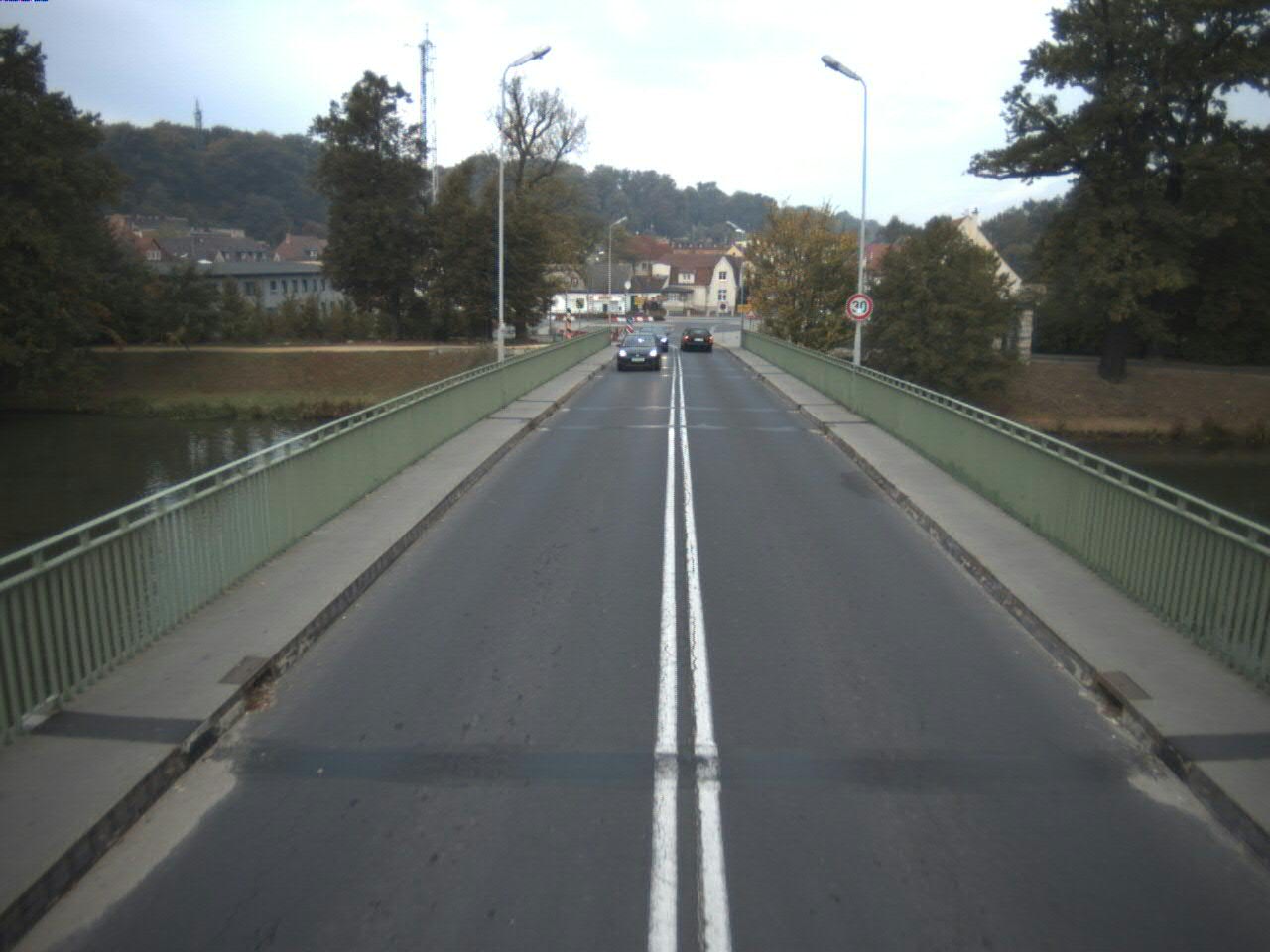 II.4) Czy przewiduje się udzielenie zamówień uzupełniających: nie.II.5) Czy dopuszcza się złożenie oferty częściowej: nie.II.7) Czy dopuszcza się złożenie oferty wariantowej: w zakresie równoważności opraw.II.8) CZAS TRWANIA ZAMÓWIENIA LUB TERMIN WYKONANIA: Okres w dniach: 21.SEKCJA III: INFORMACJE O CHARAKTERZE PRAWNYM, EKONOMICZNYM, FINANSOWYM I TECHNICZNYMIII.1) WADIUMInformacja na temat wadium: Zamawiający nie wymaga wniesienia wadiumIII.2) ZALICZKICzy przewiduje się udzielenie zaliczek na poczet wykonania zamówienia: nieIII.3) WARUNKI UDZIAŁU W POSTĘPOWANIU ORAZ OPIS SPOSOBU DOKONYWANIA OCENY SPEŁNIANIA TYCH WARUNKÓWZamawiający nie precyzuje warunków udziału w postępowaniu. Składając ofertę Wykonawca oświadcza, że posiada wiedzę i doświadczenie, potencjał techniczny, dysponuje osobami zdolnymi do wykonania zamówienia oraz znajduje się w sytuacji ekonomicznej i finansowej, które gwarantują należyte wykonanie zamówienia.III.4) INFORMACJA O OŚWIADCZENIACH LUB DOKUMENTACH, JAKIE MAJĄ DOSTARCZYĆ WYKONAWCY W CELU POTWIERDZENIA SPEŁNIANIA WARUNKÓW UDZIAŁU W POSTĘPOWANIU ORAZ NIEPODLEGANIA WYKLUCZENIU NA PODSTAWIE ART. 24 UST. 1 USTAWYNie dotyczy.III.5) INNE DOKUMENTYWykonawca złoży wypełniony formularz oferty.SEKCJA IV: PROCEDURAIV.1) TRYB UDZIELENIA ZAMÓWIENIAIV.1.1) Tryb udzielenia zamówienia: publiczne zaproszenie do składania ofertIV.2) KRYTERIA OCENY OFERTIV.2.1) Kryteria oceny ofert: najniższa cena.IV.2.2) Czy przeprowadzona będzie aukcja elektroniczna: nie.IV.3) ZMIANA UMOWYCzy przewiduje się istotne zmiany postanowień zawartej umowy w stosunku do treści oferty, na podstawie której dokonano wyboru wykonawcy: nieIV.4) INFORMACJE ADMINISTRACYJNEIV.4.1) Termin składania wniosków o dopuszczenie do udziału w postępowaniu lub ofert: 05.04.2017 do godziny 15:00, miejsce: Urząd Miejski w Łęknicy, ul. Żurawska 1, 68-208 Łęknica, pok. 103 lub pocztą elektroniczną na adres inwestycje@umleknica.pl.Wykonawca złoży ofertę na formularzu oferty – załącznik nr 1 w formie papierowej lub elektronicznej (oferty złożone w formie elektronicznej nie wymagają podpisu Wykonawcy).Wykonawca, który złożył ofertę w formie elektronicznej, a którego oferta zostanie uznana za najkorzystniejszą, potwierdzi ofertę poprzez złożenie jej w formie papierowej (z podpisem osoby upoważnionej).IV.4.2) Termin związania ofertą: okres w dniach: 30 (od ostatecznego terminu składania ofert).IV.4.3) Informacje dodatkowe, w tym dotyczące finansowania projektu/programu ze środków Unii Europejskiej: nie dotyczy.IV.4.4) Czy przewiduje się unieważnienie postępowania o udzielenie zamówienia, w przypadku nieprzyznania środków pochodzących z budżetu Unii Europejskiej oraz niepodlegających zwrotowi środków z pomocy udzielonej przez państwa członkowskie Europejskiego Porozumienia o Wolnym Handlu (EFTA), które miały być przeznaczone na sfinansowanie całości lub części zamówienia: nieBurmistrz Łęknicy/-/ Piotr KuliniakZałączniki:1. Formularz oferty2. Projekt umowyMontaż: na słupie, na wysięgniku Montaż: na słupie, na wysięgniku Obudowa: aluminium wtryskiwane wysokociśnieniowo Obudowa: aluminium wtryskiwane wysokociśnieniowo Powierzchnia boczna eksponowana na wiatr: poniżej 0.05 m² Powierzchnia boczna eksponowana na wiatr: poniżej 0.05 m² Kolor: szaryKolor: szaryKlosz: szyba hartowana Klosz: szyba hartowana DANE ELEKTRYCZNE Efektywność zasilacza: >95% DANE ELEKTRYCZNE Zasilanie: 220-240V 50/60Hz DANE ELEKTRYCZNE Zawiera źródło światła: tak DANE ELEKTRYCZNE Rodzaj osprzętu: ED DANE ELEKTRYCZNE Moc oprawy: od 80 do 85 WDANE ELEKTRYCZNE Moc LED (W): co najmniej 75DANE OPTYCZNE Sposób świecenia: bezpośredni DANE OPTYCZNE Typ optyki: do dróg miejskichDANE OPTYCZNE Strumień LED (m): co najmniej 10000DANE OPTYCZNE Strumień oprawy (m): co najmniej 9000DANE OPTYCZNE Skuteczność (lm/W); co najmniej 100DANE OPTYCZNE Temperatura barwowa (K): od 4000 do 5700DANE OPTYCZNE CRI/Ra: > 70DANE DODATKOWE Zakres temperatury pracy: co najmniej od -35˚C do +45˚C DANE DODATKOWE Uwagi: montaż na słupach lub wysięgnikach o średnicy 42-60mm DANE DODATKOWE Żywotność (L80B10): co najmniej 80 000 h DANE DODATKOWE Żywotność (TM21 L90B10): co najmniej 60 000 h 